МИНИСТЕРСТВО ТЕРРИТОРИАЛЬНОЙ ПОЛИТИКИРЯЗАНСКОЙ ОБЛАСТИПРИКАЗот 19 июня 2023 г. N 61-ОДОБ ИТОГАХ КОНКУРСНОГО ОТБОРА СОЦИАЛЬНО ОРИЕНТИРОВАННЫХНЕКОММЕРЧЕСКИХ ОРГАНИЗАЦИЙ ДЛЯ ПРЕДОСТАВЛЕНИЯ СУБСИДИЙЗА СЧЕТ СРЕДСТВ ОБЛАСТНОГО БЮДЖЕТА И СРЕДСТВ, ИСТОЧНИКОМФИНАНСОВОГО ОБЕСПЕЧЕНИЯ КОТОРЫХ ЯВЛЯЮТСЯ СРЕДСТВАФОНДА - ОПЕРАТОРА ПРЕЗИДЕНТСКИХ ГРАНТОВ ПО РАЗВИТИЮГРАЖДАНСКОГО ОБЩЕСТВА, ПО НАПРАВЛЕНИЯМ: СОХРАНЕНИЕИСТОРИЧЕСКОЙ ПАМЯТИ; СОЦИАЛЬНОЕ ОБСЛУЖИВАНИЕ, СОЦИАЛЬНАЯПОДДЕРЖКА И ЗАЩИТА ГРАЖДАН; ОХРАНА ЗДОРОВЬЯ ГРАЖДАН,ПРОПАГАНДА ЗДОРОВОГО ОБРАЗА ЖИЗНИВ соответствии с Порядком предоставления субсидий социально ориентированным некоммерческим организациям за счет средств областного бюджета и средств, источником финансового обеспечения которых являются средства Фонда - оператора президентских грантов по развитию гражданского общества, утвержденного Постановлением Правительства Рязанской области от 8 мая 2013 года N 119 (далее - Порядок), на основании протокола от 14 июня 2023 года N 2 заседания Конкурсной комиссии по рассмотрению и оценке заявок на предоставление субсидий социально ориентированным некоммерческим организациям за счет средств областного бюджета и средств, источником финансового обеспечения которых являются средства Фонда - оператора президентских грантов по развитию гражданского общества, по направлениям: сохранение исторической памяти; социальное обслуживание, социальная поддержка и защита граждан; охрана здоровья граждан, пропаганда здорового образа жизни приказываю:1. Утвердить список социально ориентированных некоммерческих организаций, подавших заявки для участия в конкурсном отборе, в отношении которых было принято решение об отказе в предоставлении субсидий по основаниям, предусмотренным абзацами четвертым - шестым пункта 21 Порядка, согласно приложению N 1 к настоящему приказу.2. Утвердить список социально ориентированных некоммерческих организаций - победителей конкурсного отбора, в отношении которых принято решение о предоставлении субсидии за счет средств областного бюджета и средств, источником финансового обеспечения которых являются средства Фонда - оператора президентских грантов на развитие гражданского общества (далее - получатели субсидии), согласно приложению N 2 к настоящему приказу.3. Отделу по работе с общественными организациями (Н.И.Артонкина):3.1. в срок до 22 июня 2023 года обеспечить размещение на официальном сайте министерства территориальной политики Рязанской области (далее - министерство), информационном ресурсе рязань.гранты.рф и едином портале бюджетной системы Российской Федерации в сети Интернет сведения, предусмотренные абзацами первым - седьмым пункта 22 Порядка;3.2. в срок до 14 июля 2023 года заключить соглашения о предоставлении субсидии за счет средств областного бюджета и средств, источником финансового обеспечения которых являются средства Фонда - оператора президентских грантов на развитие гражданского общества (далее - соглашение), с получателями субсидий.4. Финансовому отделу (М.А.Соколова) обеспечить перечисление субсидий на расчетные счета получателей субсидий, открытые в кредитных организациях, заключивших соглашения с министерством, в срок, предусмотренный Порядком.5. Контроль за исполнением настоящего приказа оставляю за собой.МинистрЖ.А.ФОМИНАПриложение N 1к приказуминистерства территориальнойполитики Рязанской областиот 19 июня 2023 г. N 61-ОДСПИСОКСОЦИАЛЬНО ОРИЕНТИРОВАННЫХ НЕКОММЕРЧЕСКИХ ОРГАНИЗАЦИЙ,ПОДАВШИХ ЗАЯВКИ ДЛЯ УЧАСТИЯ В КОНКУРСНОМ ОТБОРЕ, В ОТНОШЕНИИКОТОРЫХ БЫЛО ПРИНЯТО РЕШЕНИЕ ОБ ОТКАЗЕ В ПРЕДОСТАВЛЕНИИСУБСИДИЙ ПО ОСНОВАНИЯМ, ПРЕДУСМОТРЕННЫМ АБЗАЦАМИЧЕТВЕРТЫМ - ШЕСТЫМ ПУНКТА 21 ПОРЯДКАПриложение N 2к приказуминистерства территориальнойполитики Рязанской областиот 19 июня 2023 г. N 61-ОДСПИСОКСОЦИАЛЬНО ОРИЕНТИРОВАННЫХ НЕКОММЕРЧЕСКИХОРГАНИЗАЦИЙ - ПОБЕДИТЕЛЕЙ КОНКУРСНОГО ОТБОРА, В ОТНОШЕНИИКОТОРЫХ ПРИНЯТО РЕШЕНИЕ О ПРЕДОСТАВЛЕНИИ СУБСИДИИ ЗА СЧЕТСРЕДСТВ ОБЛАСТНОГО БЮДЖЕТА И СРЕДСТВ, ИСТОЧНИКОМ ФИНАНСОВОГООБЕСПЕЧЕНИЯ КОТОРЫХ ЯВЛЯЮТСЯ СРЕДСТВА ФОНДА - ОПЕРАТОРАПРЕЗИДЕНТСКИХ ГРАНТОВ ПО РАЗВИТИЮГРАЖДАНСКОГО ОБЩЕСТВА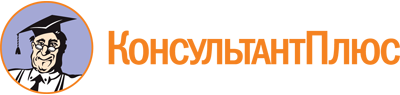 Приказ Минтера Рязанской области от 19.06.2023 N 61-ОД
(ред. от 20.06.2023)
"Об итогах конкурсного отбора социально ориентированных некоммерческих организаций для предоставления субсидий за счет средств областного бюджета и средств, источником финансового обеспечения которых являются средства Фонда - оператора президентских грантов по развитию гражданского общества, по направлениям: сохранение исторической памяти; социальное обслуживание, социальная поддержка и защита граждан; охрана здоровья граждан, пропаганда здорового образа жизни"Документ предоставлен КонсультантПлюс

www.consultant.ru

Дата сохранения: 21.11.2023
 Список изменяющих документов(в ред. Приказа Минтера Рязанской области от 20.06.2023 N 63-ОД)NNппНаименование социально ориентированной некоммерческой организацииОГРН/ИНННазвание мероприятия (проекта)Основания для отказа в допуске к участию в Конкурсном отборе1.АВТОНОМНАЯ НЕКОММЕРЧЕСКАЯ ОРГАНИЗАЦИЯ СОДЕЙСТВИЯ РЕАБИЛИТАЦИИ И АДАПТАЦИИ ГРАЖДАН С НАРУШЕНИЕМ ИНТЕЛЛЕКТУАЛЬНОГО И ПСИХОФИЗИЧЕСКОГО РАЗВИТИЯ "РАВНОВЕСИЕ"1196234016538 /6234188091Социализация людей с ментальной инвалидностью через участие в инклюзивном мероприятии "Фестиваль "Иван-чай - подарок земли родной"Несоответствие условиям, установленным подпунктом 1 пункта 11 Порядка (наличие неисполненной обязанности по уплате налогов)2.РЯЗАНСКОЕ РЕГИОНАЛЬНОЕ ОТДЕЛЕНИЕ ОБЩЕРОССИЙСКОЙ ОБЩЕСТВЕННОЙ ОРГАНИЗАЦИИ "АССОЦИАЦИЯ ВЕТЕРАНОВ БОЕВЫХ ДЕЙСТВИЙ ОРГАНОВ ВНУТРЕННИХ ДЕЛ И ВНУТРЕННИХ ВОЙСК РОССИИ"1146200000891 /6230990530Музей героев земли РязанскойНесоответствие условиям, установленным подпунктом 1 пункта 11 Порядка (наличие неисполненной обязанности по уплате налогов)3.БЛАГОТВОРИТЕЛЬНЫЙ ФОНД "БАНК ЕДЫ "РУСЬ"11.27799022658 /7708240852Промышленный фудшерингНесоответствие условиям, установленным подпунктом 1 пункта 11 Порядка (наличие неисполненной обязанности по уплате налогов)4.АВТОНОМНАЯ НЕКОММЕРЧЕСКАЯ ОРГАНИЗАЦИЯ "ПРОФЕССИОНАЛЬНАЯ ОБРАЗОВАТЕЛЬНАЯ ОРГАНИЗАЦИЯ ПО ПОДГОТОВКЕ СУДЕЙ ВЫСШЕЙ КВАЛИФИКАЦИИ В СПОРТЕ "ТАЛАНТ И АРБИТР"1196234007232 /6229093045Создание инновационной технологии отбора и обучения арбитров в дополнительном профессиональном образовании подростков (Games and Umpire-F)Несоответствие условиям, установленным пунктом 12 Порядка (отсутствие обязательных для представления в составе заявки документов)5.АВТОНОМНАЯ НЕКОММЕРЧЕСКАЯ ОРГАНИЗАЦИЯ "РЕАБИЛИТАЦИОННЫЙ КОННЫЙ ЦЕНТР "СОЛНЫШКО"1186234002723 /6215031962Развитие корпоративного волонтерства в Рязанской областиНесоответствие условиям, установленным пунктом 12 Порядка (отсутствие обязательных для представления в составе заявки документов)6.ЧАСТНОЕ ОБРАЗОВАТЕЛЬНОЕ УЧРЕЖДЕНИЕ ДОПОЛНИТЕЛЬНОГО ПРОФЕССИОНАЛЬНОГО ОБРАЗОВАНИЯ "ЦЕНТР ОБРАЗОВАНИЯ И РАЗВИТИЯ ЛИЧНОСТИ"1096200000665 / 6234069390Сохранение исторического наследия выдающихся предпринимателей, меценатов и благотворителей Рязанской областиНесоответствие условиям, установленным пунктом 12 Порядка (отсутствие обязательных для представления в составе заявки документов)7.РЯЗАНСКОЕ РЕГИОНАЛЬНОЕ ОТДЕЛЕНИЕ ВСЕРОССИЙСКОЙ ОБЩЕСТВЕННОЙ ОРГАНИЗАЦИИ ВЕТЕРАНОВ "БОЕВОЕ БРАТСТВО"1066200002846 /6234031358Фестиваль - конкурс "Песни боевого братства"Несоответствие условиям, установленным пунктом 12 Порядка (отсутствие обязательных для представления в составе заявки документов)8.РЯЗАНСКАЯ РЕГИОНАЛЬНАЯ ОБЩЕСТВЕННАЯ ОРГАНИЗАЦИЯ "ДЕТСКО-ЮНОШЕСКИЙ ЦЕНТР КУЛЬТУРНО-ПАТРИОТИЧЕСКОГО ВОСПИТАНИЯ ИМЕНИ ГЕРОЯ СОВЕТСКОГО СОЮЗА АЛЕКСАНДРА ВАСИЛЬЕВИЧА БЕЛЯКОВА"1226200002214 /6229099590Центр имени А.В.Белякова - место патриотического притяженияНесоответствие условиям, установленным пунктом 12 Порядка (отсутствие обязательных для представления в составе заявки документов)Список изменяющих документов(в ред. Приказа Минтера Рязанской области от 20.06.2023 N 63-ОД)NNппНаименование СОНКООГРН/ ИНННазвание мероприятия (проекта)Размер субсидии, руб.1РЕГИОНАЛЬНАЯ ОБЩЕСТВЕННАЯ ОРГАНИЗАЦИЯ "ЕВРЕЙСКИЙ ОБЩИННЫЙ КУЛЬТУРНЫЙ ЦЕНТР РЯЗАНСКОЙ ОБЛАСТИ "ХЕСЕД-ТШУВА"11036200001243 /6231050507Дом, в котором тебя всегда ждут489176,002РЯЗАНСКАЯ ОБЛАСТНАЯ ОРГАНИЗАЦИЯ ОБЩЕРОССИЙСКОЙ ОБЩЕСТВЕННОЙ ОРГАНИЗАЦИИ ИНВАЛИДОВ "ВСЕРОССИЙСКОЕ ОРДЕНА ТРУДОВОГО КРАСНОГО ЗНАМЕНИ ОБЩЕСТВО СЛЕПЫХ"1026200002993 /6231008030Творческая лаборатория Наша тема488298,003МЕЖРЕГИОНАЛЬНЫЙ СОЮЗ ПАТРИОТИЧЕСКИХ ОБЪЕДИНЕНИЙ "НЕБЕСНЫЙ КУПОЛ"1186234007717 /6203003181Серебряные крылья Кадома499832,004СКОПИНСКАЯ ГОРОДСКАЯ ОРГАНИЗАЦИЯ ВСЕРОССИЙСКОЙ ОБЩЕСТВЕННОЙ ОРГАНИЗАЦИИ ВЕТЕРАНОВ (ПЕНСИОНЕРОВ) ВОЙНЫ, ТРУДА, ВООРУЖЕННЫХ СИЛ И ПРАВООХРАНИТЕЛЬНЫХ ОРГАНОВ1056200001780 /6233000100Духовно-патриотический проект "Связь поколений"500000,005РЯЗАНСКОЕ РЕГИОНАЛЬНОЕ ОТДЕЛЕНИЕ ОБЩЕРОССИЙСКОЙ ОБЩЕСТВЕННОЙ ОРГАНИЗАЦИИ "АССОЦИАЦИЯ ЮРИСТОВ РОССИИ"1096200000159 /6234066061Социальный юрист (юридические консультации и правовое просвещение социально незащищенного населения Рязанской области)441540,006АВТОНОМНАЯ НЕКОММЕРЧЕСКАЯ ОРГАНИЗАЦИЯ ПОДДЕРЖКИ ИНТЕРЕСОВ СЕМЬИ И ДЕТСТВА "ПРОДЕТСТВО"1156234013583 /6230091677Психологическая лаборатория для подростков ВЫДОХ496200,007РЯЗАНСКАЯ РЕГИОНАЛЬНАЯ ОБЩЕСТВЕННАЯ ОРГАНИЗАЦИЯ ПО УВЕКОВЕЧЕНИЮ ПАМЯТИ ПОГИБШИХ ПРИ ЗАЩИТЕ ОТЕЧЕСТВА "ПОИСКОВЫЙ ОТРЯД "ОКА - РЯЗАНЬ"1146200000638 /6234991887Историко-патриотический проект, посвященный боевому пути рязанской дальней авиации280000,008РЯЗАНСКАЯ РЕГИОНАЛЬНАЯ ОБЩЕСТВЕННАЯ ОРГАНИЗАЦИЯ ПО ПОДДЕРЖКЕ СЕМЬИ И СОХРАНЕНИЮ СЕМЕЙНЫХ ЦЕННОСТЕЙ "РАВНОВЕСИЕ"1156234015926 /6234148540Чтоб чувствовать жизнь: лаборатория цифрового совершенствования391107,009АВТОНОМНАЯ НЕКОММЕРЧЕСКАЯ ОРГАНИЗАЦИЯ "ЦЕНТР СОЦИАЛЬНОЙ ПОМОЩИ "ДОБРОЕ ДЕЛО"1166234077547 /6234163964Образ жизни - помогать496080,0010АВТОНОМНАЯ НЕКОММЕРЧЕСКАЯ ОРГАНИЗАЦИЯ "РЕСУРСНЫЙ ЦЕНТР ПРОФИЛАКТИКИ СОЦИАЛЬНОГО СИРОТСТВА"1176234009930 /6213013118ЗОЖигай!499762,0011РЯЗАНСКАЯ ОБЛАСТНАЯ ОРГАНИЗАЦИЯ ВСЕРОССИЙСКОЙ ОБЩЕСТВЕННОЙ ОРГАНИЗАЦИИ ВЕТЕРАНОВ (ПЕНСИОНЕРОВ) ВОЙНЫ, ТРУДА, ВООРУЖЕННЫХ СИЛ И ПРАВООХРАНИТЕЛЬНЫХ ОРГАНОВ1036200003707 /6231013022Помните о нас499997,4712РЯЗАНСКОЕ ГОРОДСКОЕ ОТДЕЛЕНИЕ РЯЗАНСКОЙ ОБЛАСТНОЙ ОРГАНИЗАЦИИ ОБЩЕРОССИЙСКОЙ ОБЩЕСТВЕННОЙ ОРГАНИЗАЦИИ "ВСЕРОССИЙСКОЕ ОБЩЕСТВО ИНВАЛИДОВ" "МИР ДОСТУПНЫЙ ДЛЯ ВСЕХ"1196234007243 /6234183897Психология плюс искусство: содействие социализации молодых инвалидов239800,0013Исключен. - Приказ Минтера Рязанской области от 20.06.2023 N 63-ОДИсключен. - Приказ Минтера Рязанской области от 20.06.2023 N 63-ОДИсключен. - Приказ Минтера Рязанской области от 20.06.2023 N 63-ОДИсключен. - Приказ Минтера Рязанской области от 20.06.2023 N 63-ОД13РЯЗАНСКАЯ ОБЛАСТНАЯ ОБЩЕСТВЕННАЯ ОРГАНИЗАЦИЯ ИНВАЛИДОВ СОЮЗ "ЧЕРНОБЫЛЬ"1026200002520 /6228007491Повышение качества жизни лиц, подвергшихся воздействию радиации, и членов их семей города Рязани и Рязанской области500000,0014РЯЗАНСКОЕ ОБЛАСТНОЕ ОТДЕЛЕНИЕ РОССИЙСКОГО ОБЩЕСТВЕННОГО БЛАГОТВОРИТЕЛЬНОГО ФОНДА ВЕТЕРАНОВ (ПЕНСИОНЕРОВ) ВОЙНЫ, ТРУДА И ВООРУЖЕННЫХ СИЛ1036200003696 /6231013015Память в наших сердцах499008,0015ОБЩЕСТВЕННАЯ ОРГАНИЗАЦИЯ СОВЕТ ВЕТЕРАНОВ ФИЗИЧЕСКОЙ КУЛЬТУРЫ, СПОРТА И ТУРИЗМА РЯЗАНСКОЙ ОБЛАСТИ1036200003245 /6231031039Через спорт - к активному долголетию499500,0016САСОВСКАЯ ГОРОДСКАЯ ОБЩЕСТВЕННАЯ ОРГАНИЗАЦИЯ ПО РАЗВИТИЮ КУЛЬТУРЫ И ИСКУССТВА1196234014613 /6232009981И столетия память не сотрут291500,0017РЯЗАНСКОЕ РЕГИОНАЛЬНОЕ ОТДЕЛЕНИЕ ОБЩЕРОССИЙСКОЙ ОБЩЕСТВЕННОЙ ОРГАНИЗАЦИИ ИНВАЛИДОВ "ВСЕРОССИЙСКОЕ ОБЩЕСТВО ГЛУХИХ"1026200006612 /6231008801Фестиваль "Спорт - тихая сила"499993,6018МЕСТНАЯ РЕЛИГИОЗНАЯ ОРГАНИЗАЦИЯ ПРАВОСЛАВНЫЙ ПРИХОД ХРАМА ПЕТРА И ПАВЛА Р.П. СТАРОЖИЛОВО РЯЗАНСКОЙ ОБЛАСТИ РЯЗАНСКОЙ ЕПАРХИИ РУССКОЙ ПРАВОСЛАВНОЙ ЦЕРКВИ (МОСКОВСКИЙ ПАТРИАРХАТ)1026200005810 /6221001042Наследие прадедов: помним, чтим и храним439060,0019РЯЗАНСКОЕ ОБЛАСТНОЕ ОТДЕЛЕНИЕ ОБЩЕРОССИЙСКОГО ОБЩЕСТВЕННОГО БЛАГОТВОРИТЕЛЬНОГО ФОНДА "РОССИЙСКИЙ ДЕТСКИЙ ФОНД"1026200000090 /6228006890Духовная защита: "Уроки нравственности" как память поколений480820,0020РЕГИОНАЛЬНАЯ ОБЩЕСТВЕННАЯ ОРГАНИЗАЦИЯ "ФЕДЕРАЦИЯ ПЭЙНТБОЛА РЯЗАНСКОЙ ОБЛАСТИ"1166234075182 /6234162978Пэйнтбол, больше чем спорт496294,4021РЕГИОНАЛЬНАЯ ПРОФЕССИОНАЛЬНАЯ ОБЩЕСТВЕННАЯ ОРГАНИЗАЦИЯ РЯЗАНСКОЕ БИБЛИОТЕЧНОЕ ОБЩЕСТВО1066200003099 /6231011522Самый читающий район/город490000,0022Автономная некоммерческая организация "Рязанская патронажная служба "Здоровье"1206200012754 /62341934081Общественная забота о Старших - НОВОЕ РЕШЕНИЕ 2023367560,00(п. 22 введен Приказом Минтера Рязанской области от 20.06.2023 N 63-ОД)(п. 22 введен Приказом Минтера Рязанской области от 20.06.2023 N 63-ОД)(п. 22 введен Приказом Минтера Рязанской области от 20.06.2023 N 63-ОД)(п. 22 введен Приказом Минтера Рязанской области от 20.06.2023 N 63-ОД)(п. 22 введен Приказом Минтера Рязанской области от 20.06.2023 N 63-ОД)ИТОГО:9972968,47